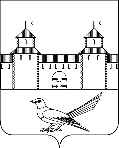 От 04.05.2017 № 706-пО проведении публичных слушаний по проектурешения «Об исполнении бюджета Сорочинского городского округа Оренбургской области за 2016 год»       В соответствии со статьями 12 и 132 Конституции Российской Федерации, Федеральным законом от 6 октября 2003 года №131-ФЗ «Об общих принципах организации местного самоуправления в Российской Федерации», Бюджетным кодексом Российской Федерации, Положением о публичных слушаниях на территории муниципального образования Сорочинский городской округ Оренбургской области, утвержденным решением Сорочинского городского Совета муниципального образования Сорочинский городской округ Оренбургской области от 26.04.2016 №98 (с изменениями от 22.12.2016 №216),  руководствуясь статьями 32,35 и 40 Устава муниципального образования Сорочинский городской округ Оренбургской области, администрация Сорочинского городского округа Оренбургской области постановляет:      1. Провести 23 мая 2017 года в 15 часов 00 минут публичные слушания по проекту решения «Об исполнении бюджета Сорочинского городского округа Оренбургской области за 2016 год» в малом зале администрации Сорочинского городского округа, расположенного по адресу: г.Сорочинск, ул.Советская,1.      2. Предложить жителям города, предприятиям, учреждениям, организациям, общественным объединениям, расположенным на территории Сорочинского городского округа, принять участие в данных публичных слушаниях в установленном порядке.     3. Предложения, замечания до 23 мая 2017 года направлять по адресу: г.Сорочинск, ул.Советская, д.1, администрация Сорочинского городского округа, Управление финансов (Такмаковой Т.П.).     4. Установить, что настоящее постановление и проект решения «Об исполнении бюджета Сорочинского городского округа Оренбургской области за 2016 год» подлежат официальному опубликованию.     5. Поручить организацию исполнения и контроль настоящего постановления начальнику Управления финансов администрации Сорочинского городского округа Оренбургской области Такмаковой Т.П.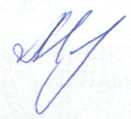 Глава муниципального образованияСорочинский городской округ                                                                           Т.П.МелентьеваРазослано: в дело, прокуратура, администрация, отдел по экономике, управление финансов, МКУ «Контрольно-счетная палата муниципального образования город Сорочинск», управление архитектуры и градостроительства, отдел по управлению имуществом и земельным отношениям, управление образования, отдел по культуре и искусству, управление жилищно-коммунального хозяйства, управление по сельскому хозяйству, Задорожневой О.В.Администрация Сорочинского городского округа Оренбургской областиП О С Т А Н О В Л Е Н И Е 